This worksheet accompanies the lesson – How are cities changing – the densification of Hargeisa.Below are copies of the images from the Powerpoint ‘How are cities changing - the densification of Hargeisa’State House – aerial view of the settlement 2004 © Digital GlobeState House – aerial view of the settlement 2008 © Digital GlobeState House – aerial view of the settlement 2014 © Digital GlobeState House – aerial view of the settlement 2018 © Digital GlobeState House – building size © Digital GlobeAll images are subject to the copyright © Digital Globe and may be used for educational purposes only.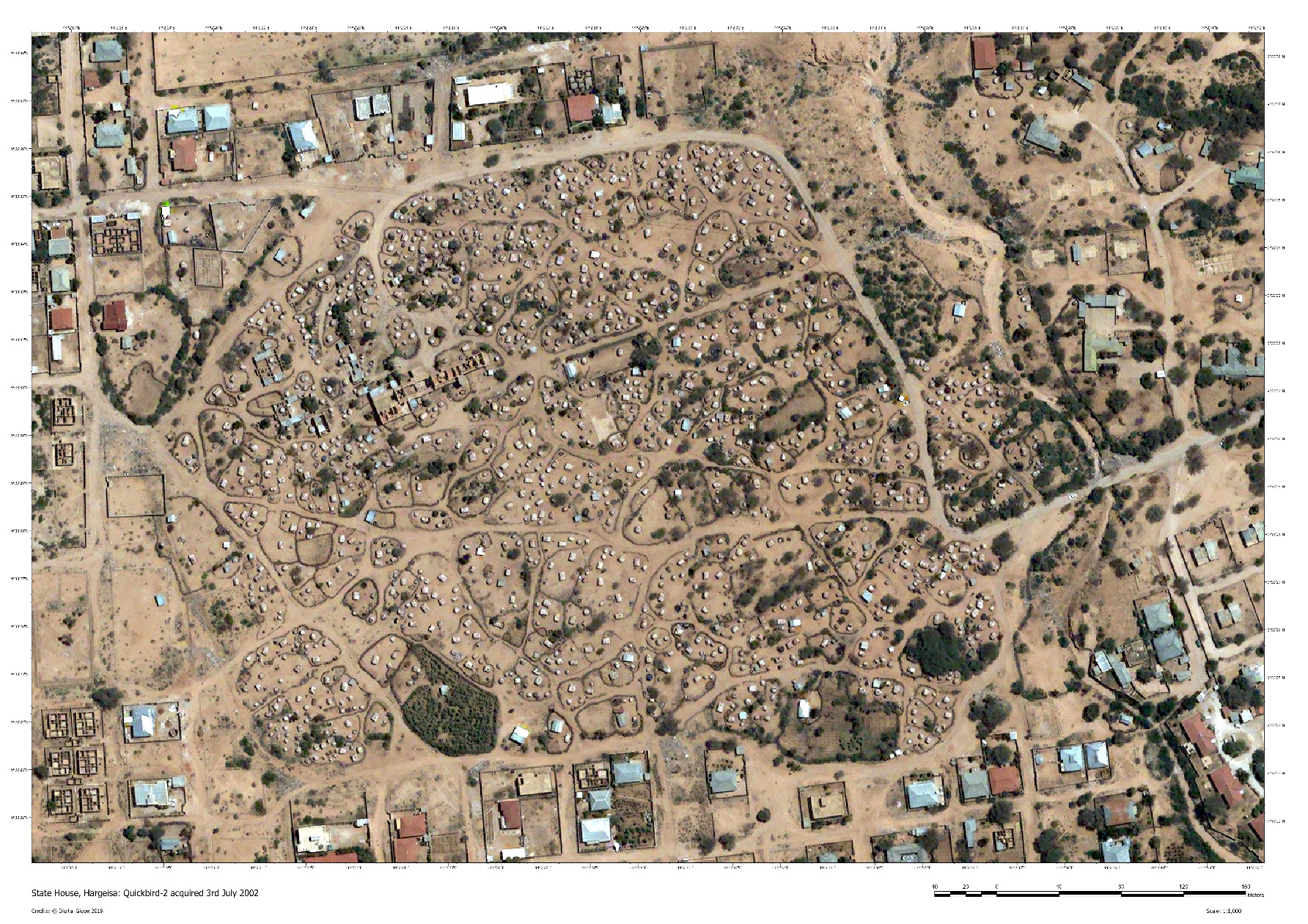 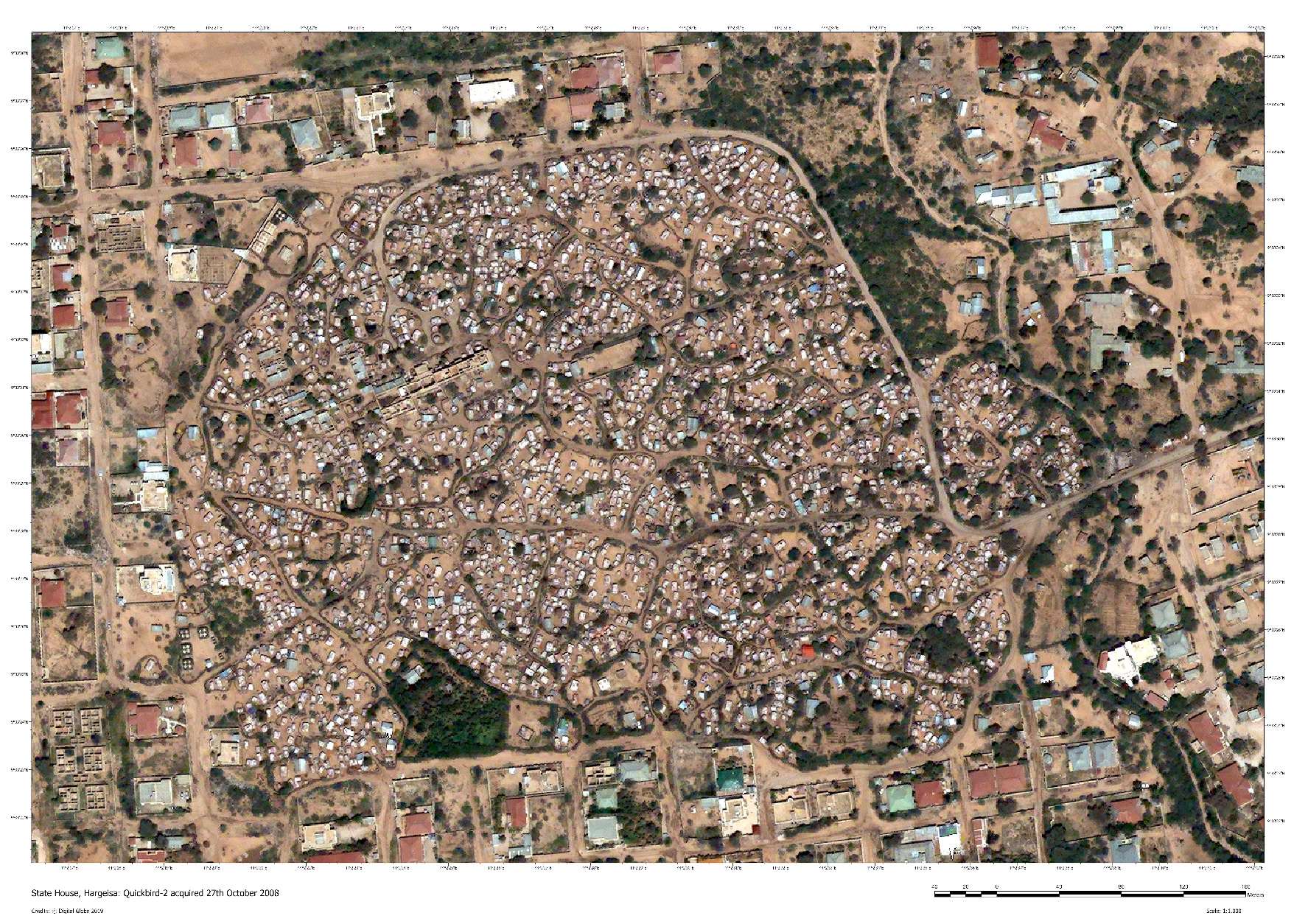 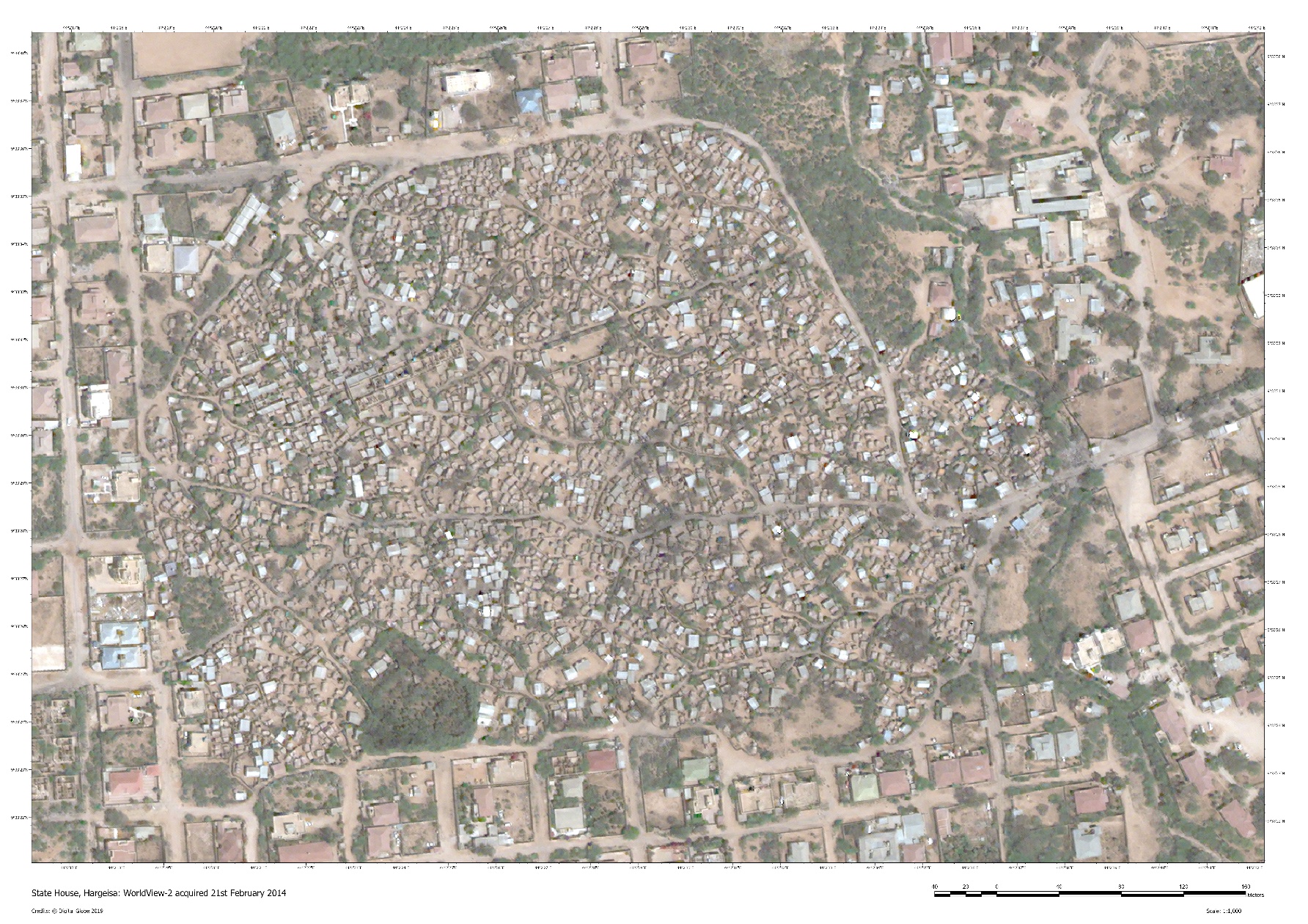 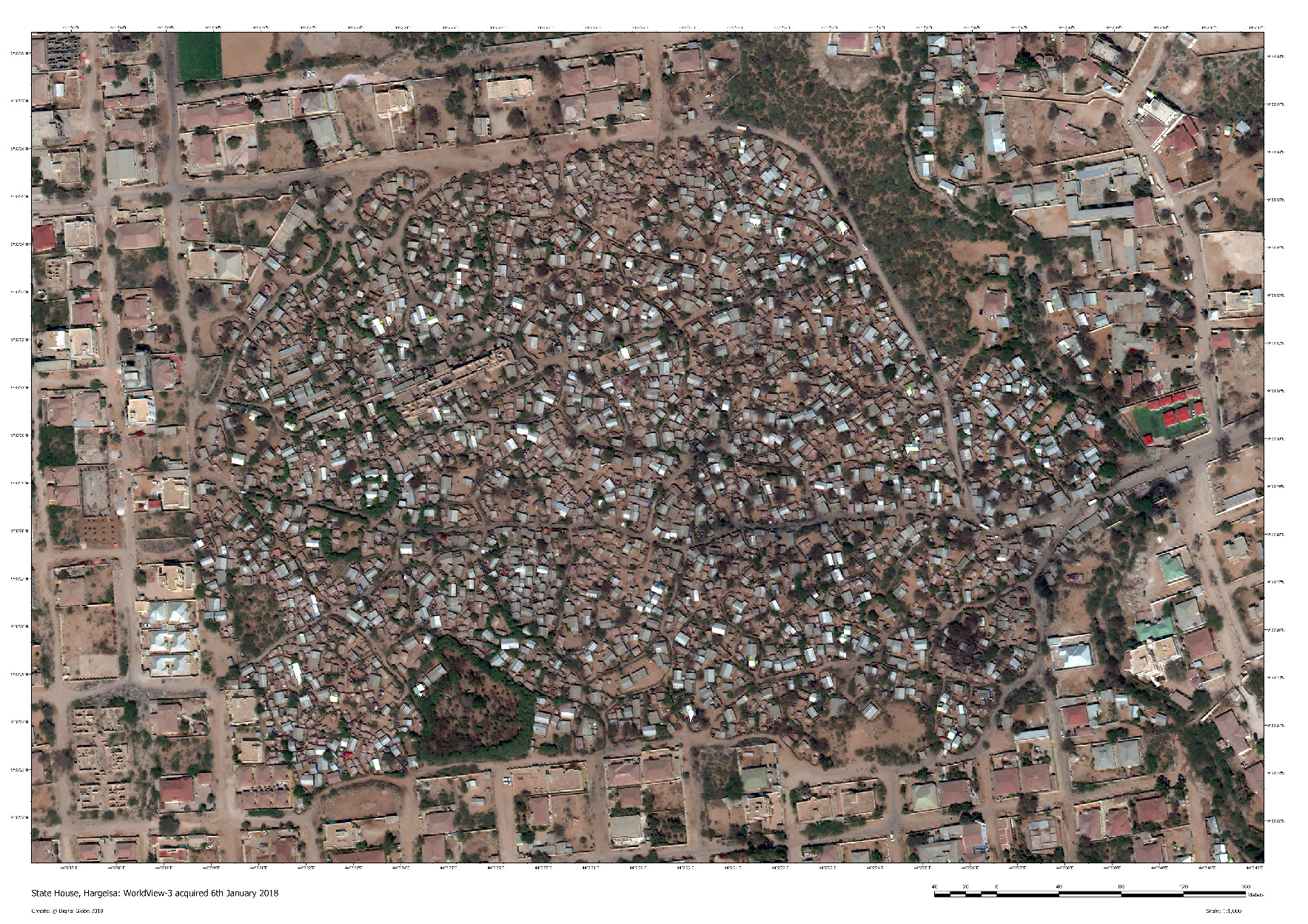 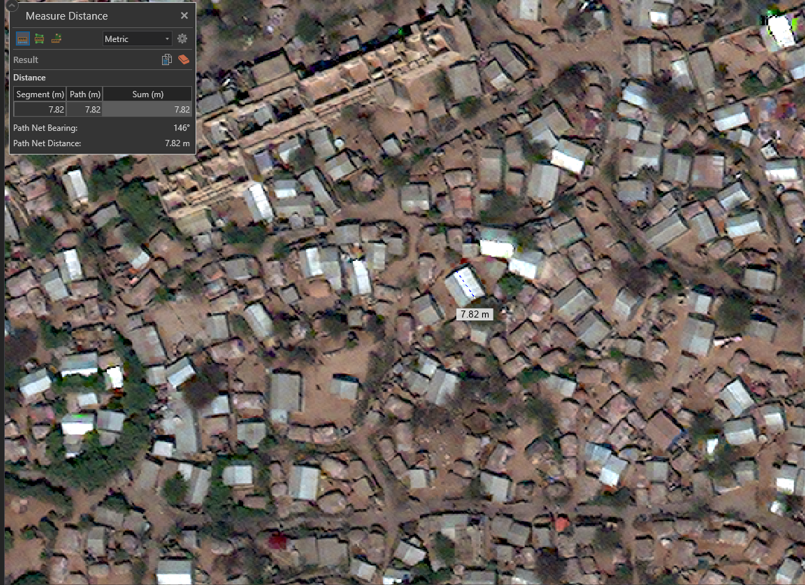 Migrants on the margins How are cities changing? Densification of Hargeisa